附件3：              报名材料提报格式模板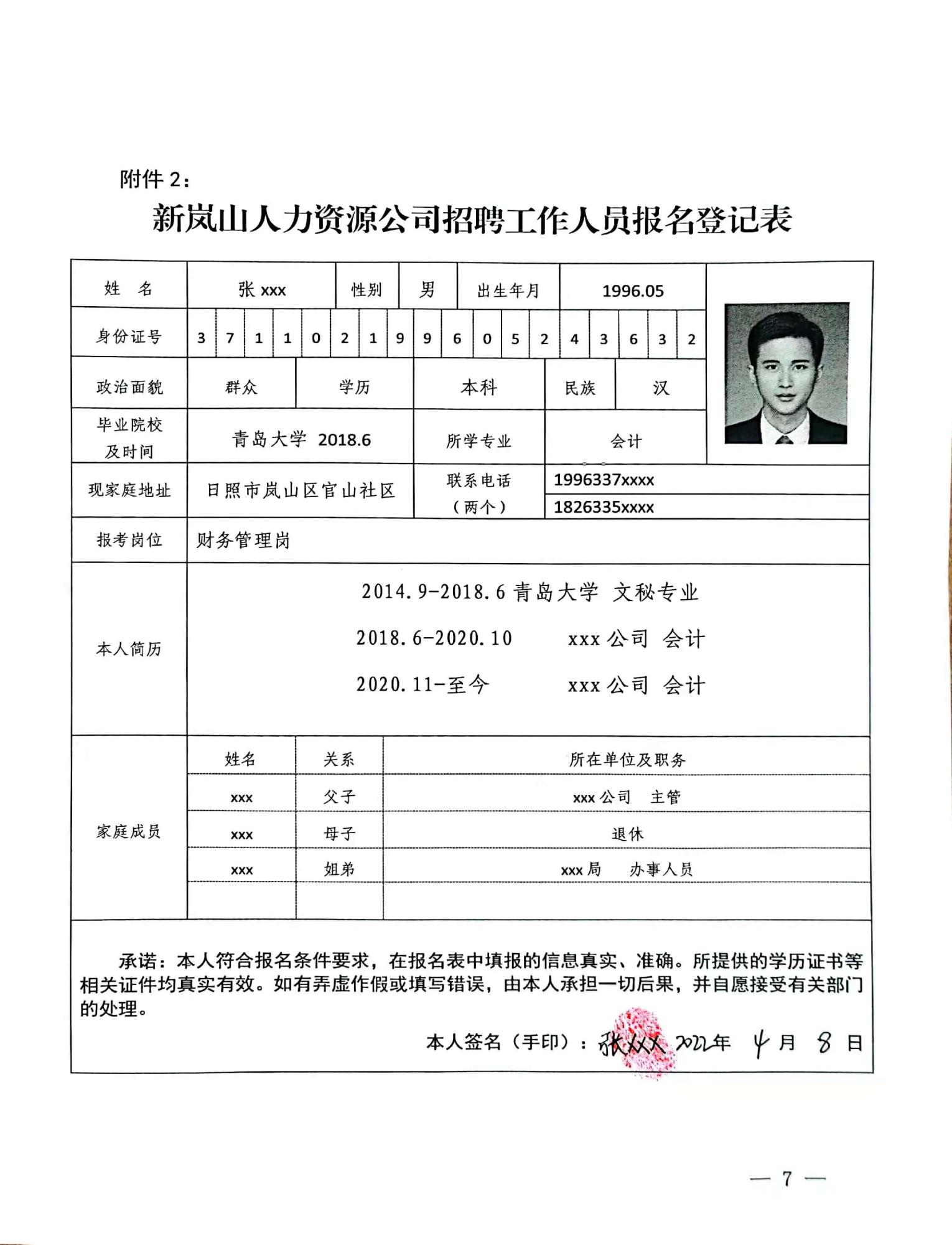 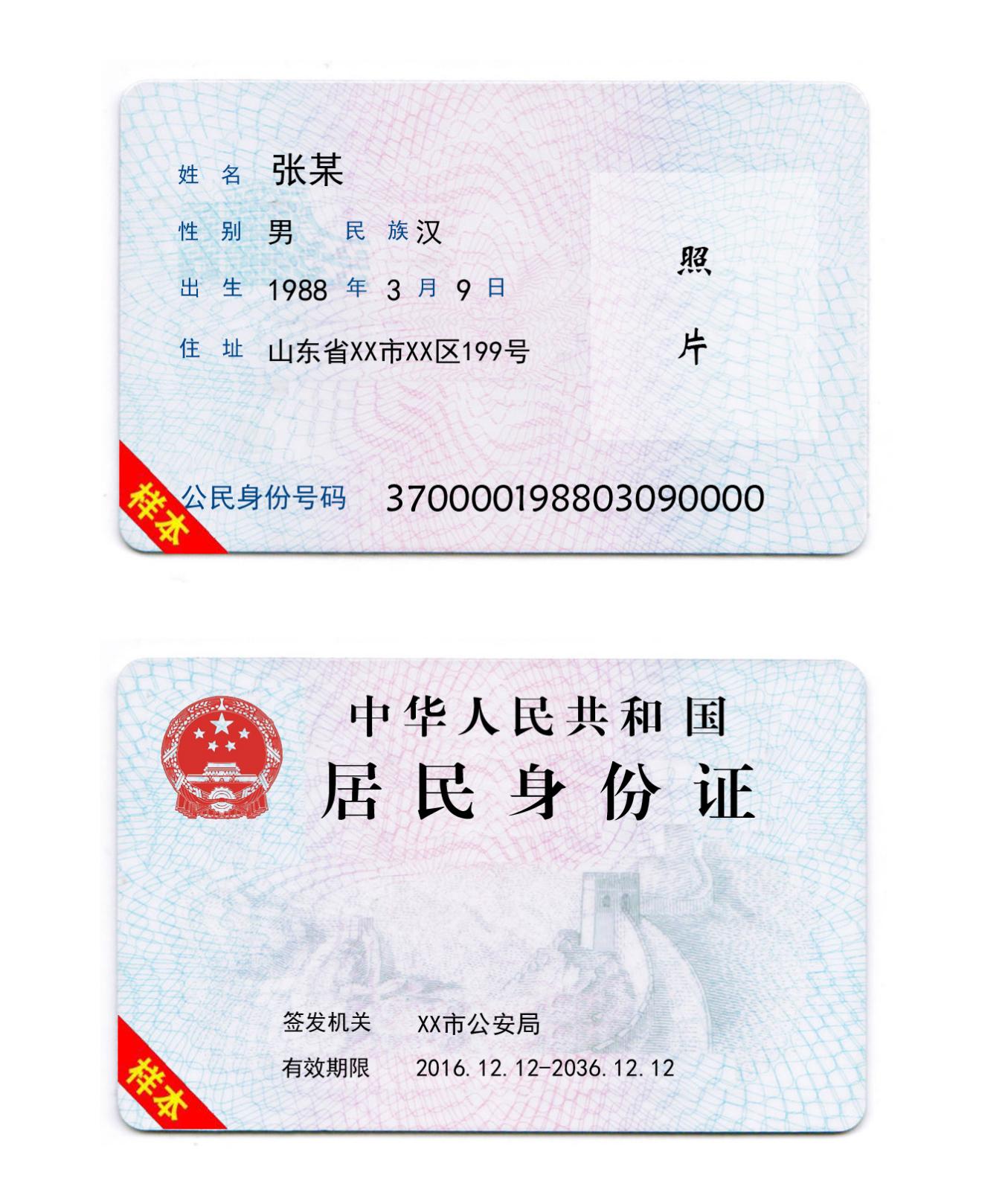 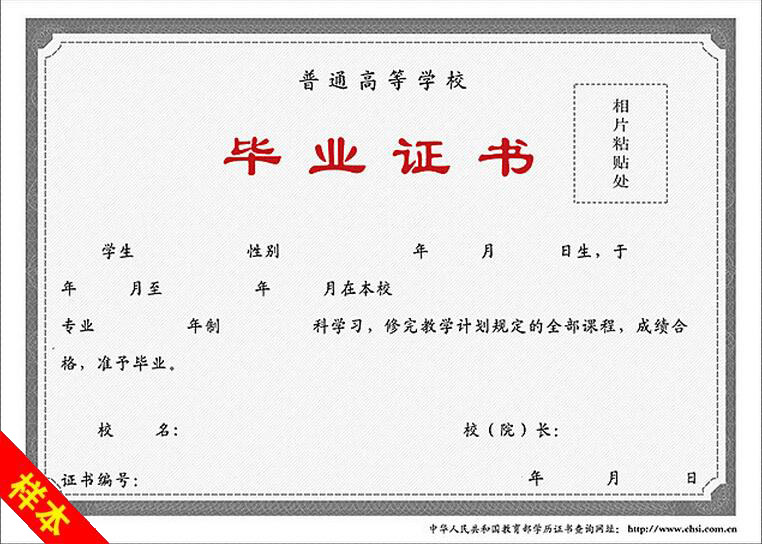 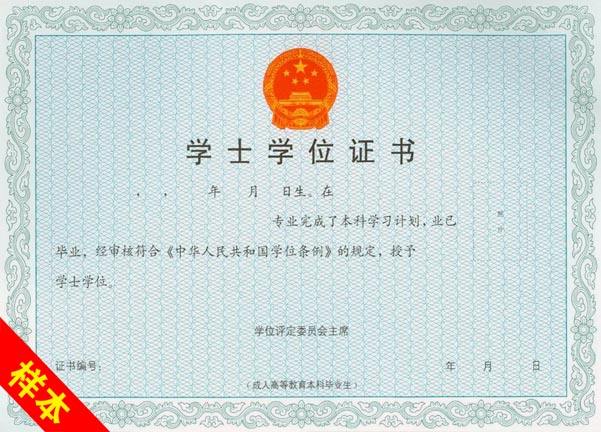 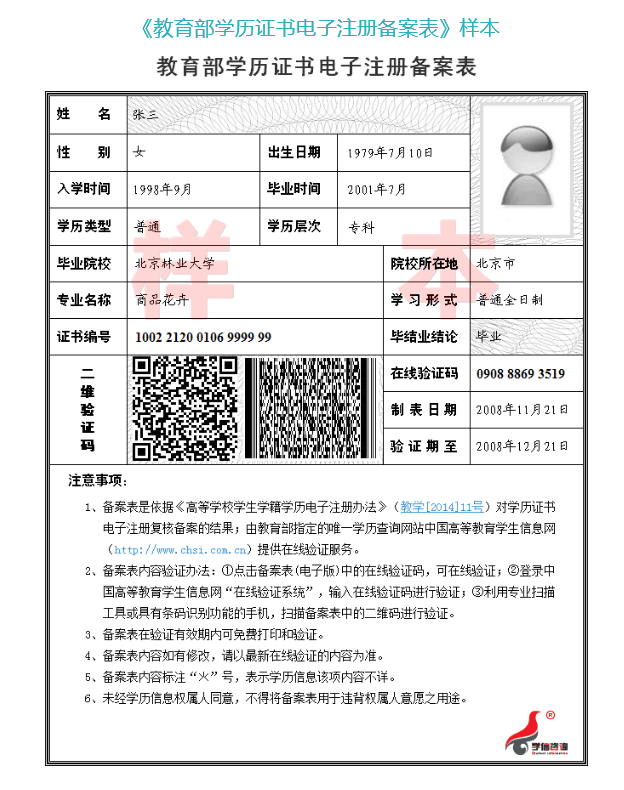 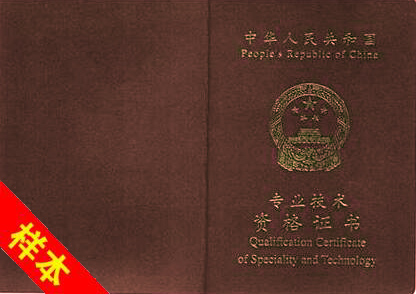 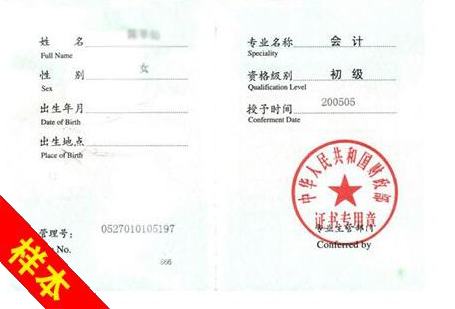 